                                                                      Geography and History – Whole school overview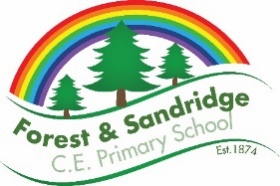 Term 1Term 2Term 3Term 4 Term 5Term 6FS1FS2Exploring immediate environment (school grounds)- begin Map workExploring immediate environment (local area) – continue map work, weather monitoring.Continue local area work and explore different places in the world. Look at different features of places. (continue seasonal and map work) Compare and contrast Melksham and one other place in the world. Continue with weather patterns and seasonal changesContinue with weather patterns and seasonal changes. Develop map work using directions, symbols and routes. Looking after our environment- recycling  FS2Talking Immediate family and community, naming and describing people who are familiar. – Who am I?Commenting on familiar situations from the past. – Why?Comparing and commenting on different transport and jobs from the past. – Did you know?How has school and Melksham changed over time? What is different?Comparing and contrast characters from stories and figures from the past.  Who did this?Comparing and contrasting our own experiences and experiences in the past.Year 1My world & my school (6 lessons)Changes in toys (6 lessons)Hospitals & healthcare (7 lessons)Explorers (6 lessons)Weather – seasonal and daily patterns & seaside (not Grammarsaurus)Year 2Great fire of London (6 lessons)Kings, Queens & castleses (7 lessons)Local area & Mexico (10 lessons)Local area & Mexico (10 lessons)BrunelYear 3Stone age – Iron age (11 lessons)Stone age – Iron age (11 lessons)My region & Campania Italy (11 lessons)My region & Campania Italy (11 lessons)Romans (8 lessons)Year 4Ancient Egypt (10 lessons)Ancient Egypt (10 lessons)The United Kingdom (10 lessons)The United Kingdom (10 lessons)Ancient Greece (9 lessons)Conservation of bees - fieldwork (5 lessons)Ancient Greece (9 lessons)Conservation of bees - fieldwork (5 lessons)Year 5My region and the western USA (12 lessons)My region and the western USA (12 lessons)Anglo Saxons & Vikings (8 lessons)Anglo Saxons & Vikings (8 lessons)Crime & punishment (8 lessons)Rivers – fieldwork (3 lessons)Crime & punishment (8 lessons)Rivers – fieldwork (3 lessons)Year 6WW2 (9 lessons)WW2 (9 lessons)Economic activity of the UK (11 lessons)Economic activity of the UK (11 lessons)Ancient Maya (9 lessons)Sustainability – fieldwork (4 lessons)Ancient Maya (9 lessons)Sustainability – fieldwork (4 lessons)